Kompendium prawa wewnątrzszkolnego – nowe wydanie!To kolejne już wydanie bestsellerowej pozycji „Uchwały, regulaminy i procedury szkolne”. Wszystkie porady i dokumenty zaktualizowane zostały w oparciu o akty prawne obowiązujące od września 2019 r.W nowym wydaniu książki znajduje się omówienie dokumentów wydawanych przez organy wewnętrzne szkoły: radę pedagogiczną, radę rodziców i radę szkoły. Wszystkie akty normatywne są opatrzone aktualną podstawą prawną (stan prawny: wrzesień 2019 r.).I tym razem do wydania dołączona została płyta CD, zawierająca wszystkie wskazane w książce dokumenty – zaktualizowane zgodnie z obowiązującymi przepisami!Publikacja pozwoli Państwu usystematyzować wiedzę oraz wskaże gotowe, praktyczne i prawidłowe rozwiązanie.Autorką publikacji jest Małgorzata Celuch, wieloletnia wicedyrektor zespołu szkół, autorka wielu publikacji oświatowych i narzędzi pomocnych w pracy dyrektora ekspertka Portalu Oświatowego.Książkę można kupić tutaj: https://fabrykawiedzy.com/uchwaly-regulaminy-i-procedury-szkolne-kompendium-prawa-wewnatrzszkolnego-stan-prawny-wrzesien-2019.html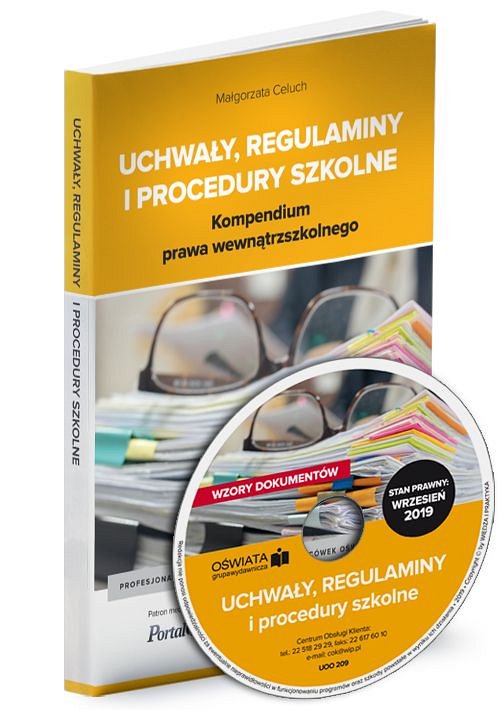 